                        SZPITAL SPECJALISTYCZNY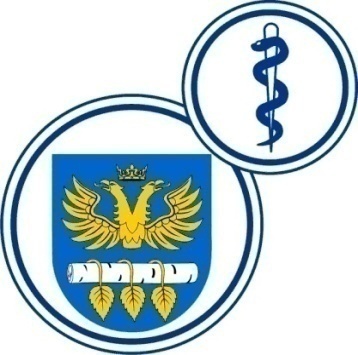 W BRZOZOWIEPODKARPACKI OŚRODEK ONKOLOGICZNYim. Ks. Bronisława MarkiewiczaADRES:  36-200  Brzozów, ul. Ks. J. Bielawskiego 18tel./fax. (013) 43 09 587www.szpital-brzozow.pl         e-mail: zampub@szpital-brzozow.pl_____________________________________________________________________________Sz.S.P.O.O. SZP.3810/49/2024                                              Brzozów: 18.06.2024 r.Dotyczy postępowania o udzielenie zamówienia publicznego:Dostawa pieczywaSygn. sprawy Sz.S.P.O.O. SZP            3810/49/2024	W związku z pytaniami złożonymi w niniejszym postępowaniu przez Wykonawców, Zamawiający udziela następujących odpowiedzi:  pytanie nr 1Działając w oparciu o treść art. 284 ust. 1 ustawy z dnia 11 września 2019 roku Prawo zamówień publicznych (Dz. U. z 2023, poz. 1605 ze zm.) zwracam się z wnioskiem o zmianę treści projektu umowy po zmianach wprowadzonych w dniu  17.06.2024 r.§ 2 pkt 4 Kupujący, zamówienie o którym mowa w ust. 3, składa w sposób następujący:zamówienie składane w godzinach od 8.00 do 8.30 będzie realizowane w tym samym dniu w godzinach od 12.00 do 13.00.Brak odniesienia do dalszej treści pkt 4 projektu umowy.
Dla zwiększenia konkurencyjności postępowania wnosimy o wprowadzenie zapisu:  tylko o jednej dostawie w ciągu dnia tj: zamówienie  składane w godzinach od 8.00 do 14.00 będzie realizowane w dniu następnym w godzinach 5:30 do 6:30.Uzasadnienie:Takie rozwiązanie pozwoli na złożenie konkurencyjnej oferty. Zapis o złożeniu zamówienia i dostawie w tym samym dniu uniemożliwia poprawne przeprowadzenie procesu technologicznego przygotowania, wypieku, wystudzeniu, pokrojeniu i dostarczeniu pieczywa w określonych godzinach. Jednocześnie dwie dostawy w ciągu dnia znacznie podwyższają koszty realizacji zamówienia dla firm spoza rynku lokalnego i ograniczają ich konkurencyjność.Dotychczasowy zapis projektu umowy powoduje, że zapisem tym Zamawiający dyskryminuje innych wykonawców.odpowiedź: Zamawiający nie wyraża zgody na wprowadzenie zapisu:  tylko o jednej dostawie w ciągu dnia tj: zamówienie składane w godzinach od 8.00 do 14.00 będzie realizowane w dniu następnym w godzinach 5:30 do 6:30.Paragraf 2 pkt 4 otrzymuje następujące brzmienie: Kupujący, zamówienie o którym mowa w ust. 3, składa w sposób następujący:zamówienie składane w godzinach od 8.00 do 8.30 będzie realizowane w tym  samym dniu w godzinach od 12.00 do 13.00.zamówienie składane w godzinach od 11.00 do 12.00 będzie realizowane w dniu następnym w godzinach od 5.30 do 6.00.